 OBEC BRNÍŘOV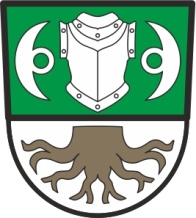 Z a s e d á n íZastupitelstva obce Brnířov se konáv pondělí 1. července 2019 od 19:30 hodinv zasedací místnosti Obecního úřadu Brnířov       Program:    ZahájeníKontrola plnění opatření z minulého jednáníDohoda o vytvoření společného školského obvodu základní školyObecně závazná vyhláška obce Brnířov č. 6/2019, kterou se stanoví část společného školského obvodu základní školyZávěrečné účty DSO, kterých je obec členemRůzné                                                                                                                                                                                                                                                                                                                                                                                                                                                                           Zdeněk Šup                                                                                                                                         starosta obce v. r. Úřední deska OÚ:                                                        Elektronická deska: Vyvěšeno dne:    21. 6. 2019			        Vyvěšeno dne:  21. 6. 2019  Sejmuto dne:     1. 7. 2019                                        Sejmuto dne:   1. 7. 2019                                                                                                                                                